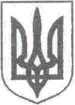 УКРАЇНАЖИТОМИРСЬКA ОБЛАСТЬНОВОГРАД-ВОЛИНСЬКА МІСЬКА РАДАМІСЬКИЙ ГОЛОВАРОЗПОРЯДЖЕННЯвід   27.04.2018   №102(о)	Керуючись  пунктами 19, 20 частини четвертої статті 42 Закону України „Про місцеве самоврядування в Україні”, частиною  четвертою  статті 12 та частиною п’ятою, шостою статті 17 Закону України «Про статус депутатів місцевих рад», рішенням міської ради від 22.12.2017 № 398 «Про звіти депутатів міської ради перед виборцями міста Новограда-Волинського», з метою розгляду та реалізації  зауважень, пропозицій, доручень, внесених депутатам міської ради  під час звітів перед виборцями про роботу у 2017 році:	1. Першому заступнику міського голови Колотову С.Ю., заступникам міського голови Гвозденко О.В., Шалухіну В.А., заступнику міського голови-начальнику фінансового управління міської ради Ящук І.К. розглянути пропозиції депутатів міської ради та забезпечити  організаційні заходи щодо їх реалізації посадовими особами міської ради згідно додатку. 	2. Посадовим особам міської ради, зазначеним у додатку до цього розпорядження, до 01.11.2018 року подати на ім'я секретаря міської ради Пономаренко О.А. інформацію про розгляд та виконання зауважень, пропозицій, доручень, висловлених виборцями під час звітів депутатів міської ради.	3. Організаційному відділу міської ради (Марчук Н.В.) узагальнити інформацію про розгляд та виконання зауважень, пропозицій, доручень, висловлених виборцями під час звітів депутатів міської ради. 	4. Відділу інформації та зв’язків з громадськістю міської ради (Сорока Я.Ю.) забезпечити оприлюднення цього розпорядження та узагальненої інформації про розгляд  та виконання зауважень, пропозицій, доручень, висловлених виборцями під час звітів депутатів міської ради на офіційному сайті міської ради.	5. Контроль за виконанням цього розпорядження  покласти на  секретаря міської ради Пономаренко О.А.Міський голова                                                                                      В.Л.Весельський  Додатокдо розпорядження міського головивід 27.04.2018 №102(о)  В.о. керуючого справамивиконавчого комітету міської ради                                                         		 Н.В.МарчукПро розгляд та реалізацію зауважень, пропозицій, доручень, висловлених виборцями під час звітів депутатів міської ради № з\пЗауваження, пропозиції, доручення, висловлені виборцями під час звітів депутатів міської ради Відповідальна посадова особа за організаційні заходи з  розгляду та реалізації Виборчий округ № 2 (Мірзабекян Ю.Л.)1.Провести асфальтування вулиць: Князів Острозьких (від дому Молитви), Глінки, Коцюбинського, Толбухіна, Панфілова, Черняхівського та            пров. Глінки.Богданчук О.В.2.Провести ямковий ремонт та грейдерування доріг з м’яким покриттям  на території виборчого округу №2  до та після зимового періоду. Богданчук О.В.3.Розглянути питання щодо утеплення багатоквартирних будинків № 50 та № 55 на вул. Лесі Українки Богданчук О.В.4.Провести капітальний ремонт центрального пляжу з благоустроєм (встановлення спецобладнання для пляжного відпочинку)Богданчук О.В.Виборчий округ № 6 (Остапчук О.Л.)1.Вирішити питання щодо будівництва водопровідно-каналізаційної мережі та аптеки в житловому мікрорайоні «Дружба».Богданчук О.В.Дутчак Л.Р.Виборчий округ № 11 (Пономаренко О.А.)1.Провести капітальний ремонт дороги біля будинку №29 на                          вул. Маршала Рокосовського.Богданчук О.В.2.Провести ремонт зливової каналізації біля будинку №14 на вул.Тимошенка.Богданчук О.В.3.Провести ремонт і облаштування відмостки будинку №15 на                       вул. Тимошенка.Богданчук О.В.4.Провести ремонт прибудинкових територій біля будинків №30 та №32 на вул. Житомирській.Богданчук О.В.Виборчий округ № 12 (Овдіюк В.І.)1.Провести капітальний ремонт вул. Маршала Рокосовського (від буд. №16 до буд. №29).Богданчук О.В.2.Вирішити питання щодо освітлення дороги від вул. Житомирська до                     вул. Маршала Рокосовського.Богданчук О.В.3.Розглянути питання щодо придбання інструментів у шкільній майстерні.Ващук Т.В.4.Опрацювати питання щодо виготовлення проектно-кошторисної документації на реконструкцію ЗОШ №7.Ващук Т.В.5.Вирішити питання щодо ремонту даху будинку № 22 на                               вул. Маршала Рокосовського на умовах співфінансування.Богданчук О.В.6.Провести зрізання аварійно небезпечних 24-х дерев у мікрорайоні «Зелені».Богданчук О.В.7.Опрацювати питання щодо благоустрою на алеї ім.Ліпаткіна (встановлення лавок).Богданчук О.В.8.Опрацювати питання щодо відновлення роботи бювету питної води  на вул. Маршала Рокосовського.Богданчук О.В.9.Провести капітальний ремонт дороги на вул. Юрія Ковальського.Богданчук О.В.10.Опрацювати питання поновлення договору оренди землі з кооперативом «Огородник»Гудзь Д.С.11.Опрацювати питання щодо встановлення дитячого ігрового майданчику у мікрорайоні «Зелені».Богданчук О.В.12.Перекрити виїзд з гаражного кооперативу «Автомобіліст» на                        вул. Маршала РокосовськогоГудзь Д.С.Виборчий округ № 23 (Федорчук В.Г.)1.Розглянути питання щодо будівництва водопровідної мережі на вулиці Івашківська та системи водовідведення на вул. Миколи Арсенича з метою усунення підтоплень домоволодінь.Богданчук О.В.2.Провести капітальний ремонт вул. Миру.Богданчук О.В.3.Завершити роботи із встановлення вуличного освітлення на вул. Лянгуса (за переїздом).Богданчук О.В.Виборчий округ № 28 (Павловський М.С.)1.Провести асфальтування тротуарів на вул. Юрія Глухова та                       провулків Юрія Глухова.Богданчук О.В.2.Провести асфальтування в’їзних груп до двору ОСББ «Роялті» (вул.Шевченка, 51)Богданчук О.В.3. Заасфальтувати яму при заїзді на паркувальний майданчик біля поліклініки міськрай ТМО на вул. Наталії Оржевської, 13Богданчук О.В.Виборчий округ № 29 (Журбенко О.І.)1.Провести благоустрій внутрішньобудинкових територій на вулицях Шевченка, 41/1,  Пушкіна № 4,8,10, Гагаріна.Богданчук О.В.2.Провести ремонт зливової каналізації біля будинків на вул. Шевченка, 41/1 та Пушкіна № 4,8,10.Богданчук О.В.3.Опрацювати питання щодо ремонту даху будинку №8 на вул. Пушкіна.Богданчук О.В.